ИНФОРМАЦИЯ.Образовательные организации ведут постоянную работу по повышению антитеррористической защищенности к объектам, т. к. это - прежде всего, касается безопасности детей. У каждого объекта, включенного в перечень мест массового пребывания людей, разработан антитеррористический паспорт безопасности по постановлению №1006 Правительства РФ от 2 августа 2019 года. Это постановление утверждает требования к антитеррористической защищенности объектов, относящихся к ведению Министерства просвещения РФ. Ранее вопрос безопасности объектов данного ведомства регламентировало постановление Правительства РФ № 1235.Все организации, попавшие в сферу действия постановления № 1006, включены в специальный перечень, утвержденный нормативным актом Министерства. С момента, когда объект образования включается в перечень, он реализует мероприятия, установленные вышеуказанным постановлением. Законодатель возлагает ответственность за реализацию мер по антитеррористической безопасности объекта на руководителя объекта. При этом он вправе назначить должностное лицо, которое будет заниматься вопросом категорирования объекта. В комиссию по категорированию входят представители ФСБ, МЧС, Нацгвардии, а также специалисты компетентных организаций, отвечающие за безопасность, эксперты, имеющие соответствующие сертификаты.По итогам работы комиссии подписывается акт обследования и категорирования, в соответствии с которым территории присваивается одна из 4-х категорий. После акта разрабатывается антитеррористический паспорт. Паспорт безопасности действует 5 лет, далее он вновь актуализируется. Но если изменились данные о площади объекта, количестве критических территорий и расстановка сил по охране, актуализация проводится по мере внесения изменений.Образовательные организации Княжпогостского района в феврале 2020 года завершили работу по категорированию территорий и объектов. В перечень вошли 30 мест массового пребывания людей. Далее руководителями образовательных организаций будет организована работа по выполнению установленных требований. 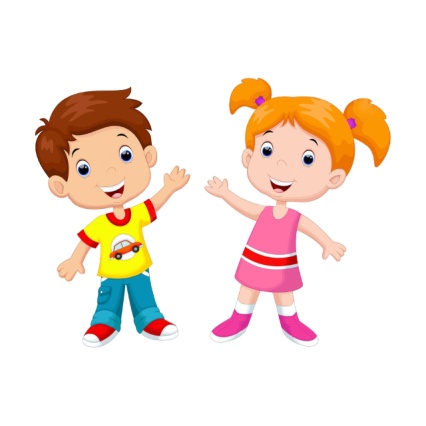 